Jessica Shaw MLABA(Dist) LLB(Hons) BA(Hons) LLM FAIE MAICD Short Form Biographical InformationJessica Shaw MLA is the Member for Swan Hills in the WA Legislative Assembly and Parliamentary Secretary to the Deputy Premier and Minister for State Development, Jobs and Trade, Tourism, Commerce and Science.Prior to entering Parliament, Jessica was a senior commercial executive in the energy industry for over a decade. Her early career was in foreign affairs and trade, as Political and Economic Attaché to the British High Commission and for the Australian Senate’s Foreign Affairs, Defence and Trade Committee. Jessica has undergraduate degrees in law, politics and international relations, a Masters in Law from the University of Cambridge and has studied Energy and Climate Science and Policy at the Harvard Kennedy School of Government. Jessica is a Member of the Australian Institute of Company Directors and was honoured to be admitted as a Fellow of the Australian Institute of Energy in 2019.Long Form Biographical Information Jessica Shaw MLA is the Member for Swan Hills in the WA Legislative Assembly and Parliamentary Secretary to the Deputy Premier and Minister for State Development, Jobs and Trade, Tourism, Commerce and Science.Prior to entering Parliament, Jessica was a senior commercial executive in the energy industry, responsible for developing and managing a wide range of regulated and unregulated assets. She has extensive experience in business development, commercial management, economic regulation and project delivery in electricity and gas infrastructure and commodity markets. Jessica has worked with publicly listed, private equity and government trading enterprises based both in Australia and overseas. Jessica’s early career was in foreign affairs and trade. She was Political and Economic Attaché to the British High Commission and also worked for the Australian Senate’s Foreign Affairs, Defence and Trade Committee.In her first term of Parliament, Jessica was elected Chair of the Parliament’s Economics and Industry Standing Committee and led major inquiries into Microgrids and Distributed Energy Technologies; Regional Aviation; Short Stay Accommodation; the Motor Vehicle Insurance Industry and WA’s Trading relationships with the Republic of India.In addition to her current role, Jessica has served in the Culture and Arts, Heritage, Child Protection, Prevention of Family and Domestic Violence, Women’s Interests and Communities portfolios.Jessica has three undergraduate degrees in law, politics and international relations, a Masters in Law from the University of Cambridge and has studied Energy and Climate Science and Policy at the Harvard Kennedy School of Government. Jessica is a Member of the Australian Institute of Company Directors and was honoured to be admitted as a Fellow of the Australian Institute of Energy in 2019.Her policy interests centre on sustainable development and energy transition, economic diversification and growth; innovation, investment and trade; and strengthening partnerships between the public, private and community sectors to generate employment and produce and equitably distribute value.Current Portrait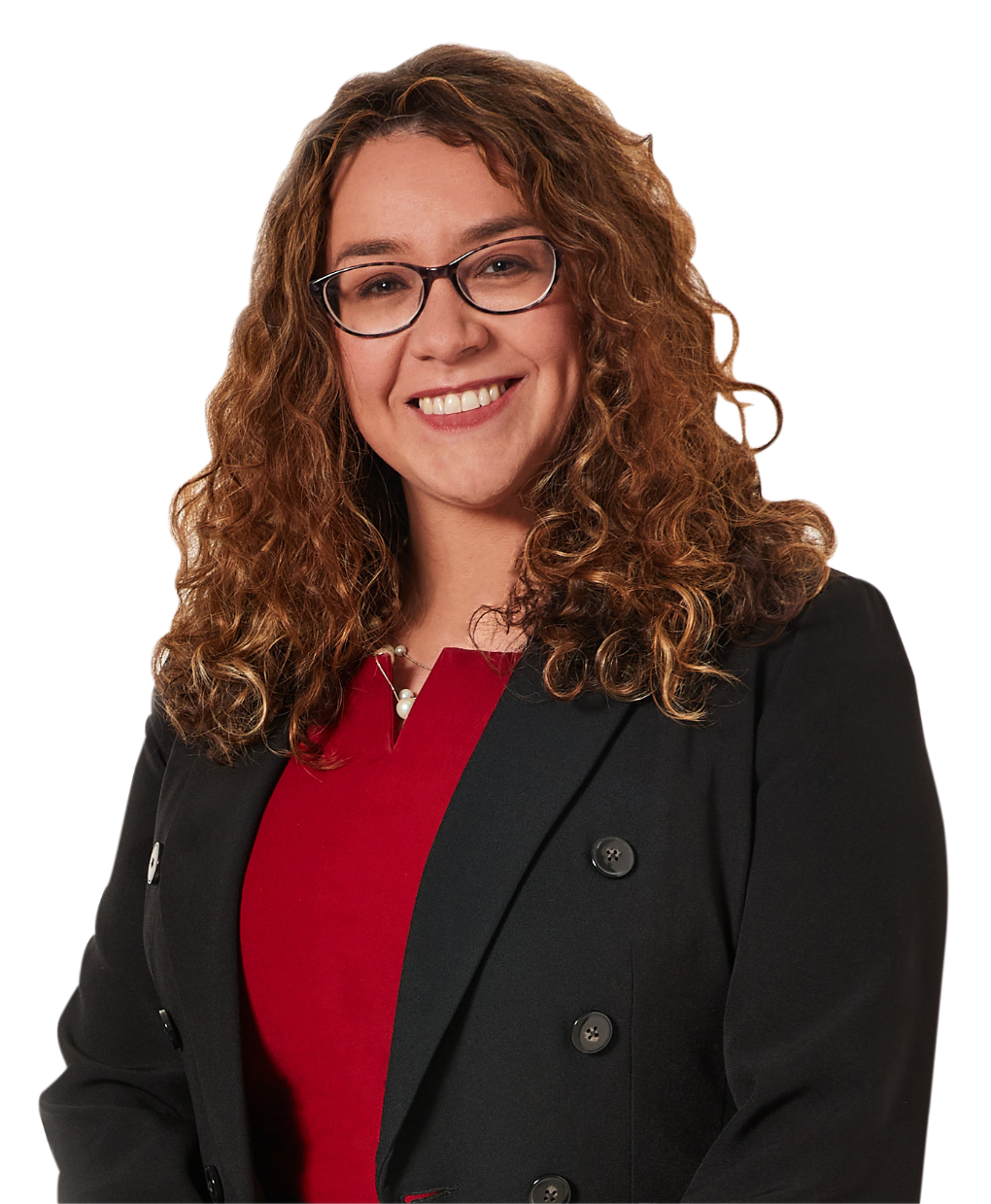 